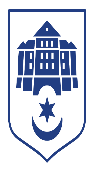 ТЕРНОПІЛЬСЬКА МІСЬКА РАДАТЕРНОПІЛЬСЬКИЙ МІСЬКИЙ
ТЕРИТОРІАЛЬНИЙ ЦЕНТР СОЦІАЛЬНОГО ОБСЛУГОВУВАННЯ
НАСЕЛЕННЯ (НАДАННЯ СОЦІАЛЬНИХ ПОСЛУГ)
м. Тернопіль, вул. Лисенка, 8, 46002 тел.: (0352) 23 56 68, e-mail: ternopil.tercenter@gmail.com 	В Тернопільському міському територіальному центрі соціального обслуговування населення (надання соціальних послуг) за поточний тиждень проведена наступна робота:надано безкоштовне харчування 60 особам старшого віку та людям з інвалідністю в благодійній їдальні;надано 41 послуга «соціального таксі»;надано 47 перукарських послуг;відділенням соціальної допомоги вдома надаються соціальні послуги підопічним територіального центру постійно;надано 1239 мешканцям громади продуктові набори відповідно до протоколу засідання комісії, затвердженого рішенням виконавчого комітету Тернопільської міської ради;здійснюється  видача термобілизни та індивідуальних аптечок військовослужбовцям;для отримувачів послуг догляду вдома організовано роботу соціального робітника з дрібних ремонтів;відвідувачі територіального центру взяли участь у проектах «Час жити», «Здорові люди», майстер класах, ігрових клубах, заняттях з психологом в клубі «Психея» та «Сонечко», а також у заходах, які спрямовані на допомогу військовим, відвідали презентацію книги «Надщерблене щастя» Василини Вовчанської;у рамках Університету ІІІ віку  відбулось навчання з факультетів  «Польська мова», «Англійська мова», а також заняття з гаджетології «Смартфон для батьків»;Директор центру					  		Ірина СЕМАНИШИН